MSHN Consumer Representative Application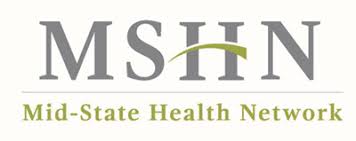 Mid-State Health Network (MSHN) desires to facilitate meaningful, region-wide consumer involvement by establishing Consumer Representation on MSHN’s Councils and Committees.  The role will be to assist MSHN in strengthening and improving the quality-of-service delivery through review of policies, practices, key metrics related to improved health outcomes, new initiatives, and service availability. Consumer representatives will communicate the greater consumer experience with the aim of advocating for changes which will benefit the needs and interests of all MSHN consumers.Preferred Method for Contact (check one):  Have you ever served as a consumer advisor before?  Yes /  NoHow did you hear about the Consumer Representative opportunity for Mid-State Health Network (MSHN)?Is there anything that would prohibit you from fulfilling the duties of a Consumer Representative?   Yes /  NoDo you have any special accommodation needs?   Yes /  NoIf yes, what are those?Do you foresee any obstacles in fulfilling the full two (2) year term commitment?   Yes /  NoIf yes, what are those?Do you have reliable transportation?   Yes /  No /  SometimesDo you have access to technology (such as a computer and wifi) to participate in online meetings (Zoom/MS Teams)?  Yes /  NoIf yes, do you need assistance to use?   Yes /  NoHow many years of involvement/experience with Community Mental Health and/or Substance Use Disorder treatment services do you have?  Which consumer population best characterizes your experience? (mark all that apply)  	Adult with a mental illness	Adult with a developmental challenge	Adult with a substance use disorder 	Parent/guardian of a child/children with mental illness	Parent/guardian of a child/children with developmental challengeWhich MSHN council/committee are you interested in (mark one)?Compensation/Reimbursement:  If you are selected to be a Consumer Representatives on a MSHN council/committee, you will be compensated for your time and reimbursed for mileage.Please save completed application and email the application to:Customerservice@midstatehealthnetwork.orgQUESTIONS???ContactDan DedloffMSHN Customer Service and Rights Specialistdan.dedloff@midstatehealthnetwork.org Name and AddressFirst NameMiddle InitialLast Name                          StreetCityStateZIP CodePhone Numbers and EmailHome:Work:Cell:Fax:Other:Email Address:  Home Phone   Cell Phone  E-MailWhy would you like to be a MSHN Consumer Representative?What community involvement, volunteer (past and present), education, and/or employment (if applicable) experience do you have that will help you to be a successful consumer representative?  If yes, where and what was your role?MSHN Quality Improvement CouncilThe Quality Improvement Council (QIC) seeks to inform the MSHN region and staff regarding quality improvement matters including but not limited to the development, implementation, and monitoring of the critical incident reporting system (deaths, emergency medical treatment and hospitalizations, etc.), assessment of member experiences, and timely access to and engagement with treatment. MSHN Customer Service Committee The Customer Services Committee (CSC) seeks to maintain the regional consumer handbook and to support development, implementation, and monitoring of regional Customer Service requirements including but not limited to grievance complaints and local service appeals standards.